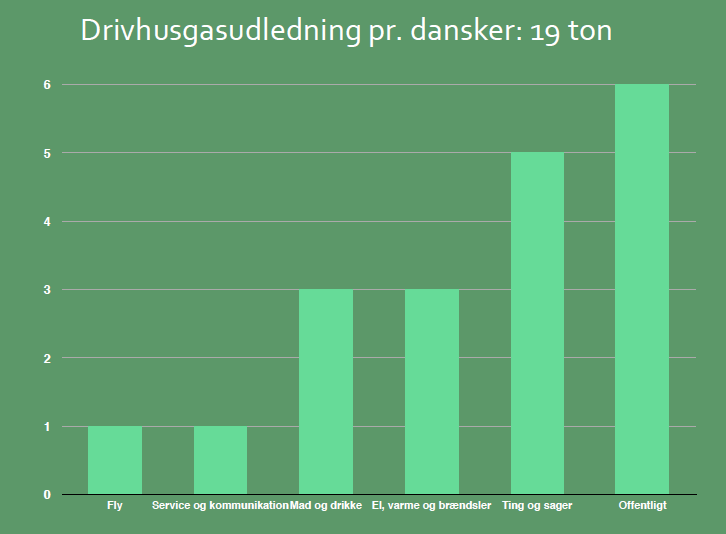 kilde: Concito 2010